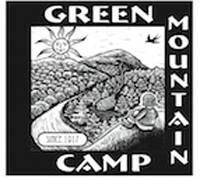 2017 Green Mountain Camp Scholarship ApplicationThe Green Mountain Camp has limited scholarship funding available, and encourages Camp families to pursue financial assistance from other sources. In order to offer the GMC experience to as many girls as possible, we are only able to offer partial scholarships for one session per camper. If you are interested in being considered for a scholarship, please fill out the information below and return this form to Green Mountain Camp, 565 Green Mountain Camp Road, Dummerston, VT All information will be kept strictly confidential.DEADLINE FOR THIS APPLICATION IS MAY 15, 2017Name of Child:  ______________________________________________________________Parent/Guardian:  _____________________________________________________________Address:  ____________________________________________________________________	Phone and e-mail: _____________________________________________________________	What is your family’s income?__ Under $20,000__ Between $20,000 and $25,000__ Between $25,000 and $30,000__ Between $30,000 and $35,000__ Between $35,000 and $40,000__ Between $40,000 and $45,000__ Between $45,000 and $50,000__ Between $50,000 and $55,000Because we have so many requests for financial aid we ask how much your family can afford to pay for a week at camp. $___________               How many people in your household? _____For what session do you need financial assistance? _______	 (Please note: Scholarships are limited to one session per camper)Please explain below why you are seeking financial assistance (attach additional sheets if necessary):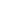 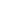 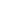 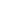 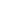 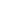 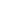 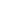 Are you seeking additional financial assistance and, if so, from where?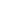 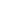 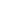 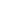 Has your child attended Green Mountain Camp before? If yes, what year(s)?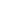 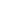 Are you also seeking assistance for siblings? If so, please list siblings’ names here: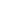 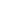 Signature of Parent/Guardian: __________________________________   Date ___________